Publicado en Madrid el 14/07/2020 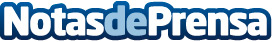 AEDHE se adhiere a la iniciativa #MovilizaciónPorElEmpleo impulsada por el Grupo AdeccoAnte las cifras de desempleo actuales y como muestra del compromiso de la multinacional con la sociedad, desde Adecco Group España se está impulsando la iniciativa #MovilizaciónPorElEmpleo con el objetivo de ayudar a aquellas personas laboralmente afectadas por los efectos del COVID-19 a encontrar empleo y a seguir capacitándose con el fin de mejorar su empleabilidadDatos de contacto:Adecco+34914325630Nota de prensa publicada en: https://www.notasdeprensa.es/aedhe-se-adhiere-a-la-iniciativa Categorias: Sociedad Madrid Logística Recursos humanos http://www.notasdeprensa.es